Wat kunnen ouders van obs Charlois verwachten?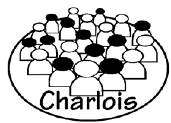 Wat betreft het leren:Goede, moderne methodes voor alle vakken (ook voor de sociaal-emotionele ontwikkeling).Professionele, betrokken leerkrachten die de lessen aanpassen naar wat uw kind nodig heeft.Een goede zorgstructuur om te kunnen ondersteunen bij aanvullende behoeften van het kind.Wat betreft de veiligheid van uw kind:Toezicht in de school en op het schoolplein tijdens de pauzes.Een afgesloten kleuter(school)plein.Het hanteren van eenduidige omgangsregels (inclusief een anti- pestprotocol).Meerdere personen met EHBO-  en BHV-opleiding op school aanwezig.De school is niet vrij toegankelijk tijdens de lesuren (aanbellen om binnen te komen). Wat betreft het contact:Altijd bereid tot een gesprek, maar wel op afspraak.Voortgangsgesprekken minimaal 2x per jaar, vaker indien wenselijk. Informatiebijeenkomsten, cursussen en voorlichting voor ouders.Een nieuwsbrief die 2x in de maand verschijnt, jaarlijks een nieuwe schoolgids.Een actuele website en app met veel informatie van de school en per groep. Wat betreft de extra activiteiten:Vakdocenten voor gymnastiek, dans, muziek, techniek, ict-vaardigheden en programmeren.Zwemles en bespelen van een muziekinstrument in groep 5 en 6Naschoolse activiteiten en deelname aan diverse sporttoernooien.Samenwerking met logopedie, oefentherapie, voedingscoach, tandartsWat verwacht obs Charlois van ouders?Betrokkenheid bij de schoolloopbaan van uw kind:thuis regelmatig met uw kind over school pratenthuis veel (voor)lezen met uw kind en indien van toepassing helpen bij schoolwerk thuisaanwezig zijn bij informatiebijeenkomsten indien mogelijk  komen op rapportgesprekken en houden aan afspraken (of tijdig afbellen)Ervoor zorgen dat uw kind:verzorgd en uitgerust op school komt en ontbeten heeft,tijdig in de klas aanwezig is (voor de 2e bel) en ook weer tijdig wordt opgehaald.gym- en zwemkleding bij zich heeft op de juiste dag.een gezond hapje en drinken bij zich heeft voor de kleine pauze en lunch. En verder:Bij ziekte of afwezigheid, tijdig (vóór 8.20 uur) de school informeren:telefonisch: 010-4297320 of per email: directie@obscharlois.nl  Tijdig nieuwe telefoonnummers doorgeven, zodat u altijd bereikbaar bent.Wordt uw kind door een ander opgehaald, dit tijdig doorgeven aan de leerkracht.Bij vragen of klachten altijd en tijdig de leerkracht benaderen (voor of na schooltijd).Kinderen laten deelnemen aan alle extra activiteiten en zorgdragen voor tijdige betaling van de vrijwillige ouderbijdrage.De regels van de school respecteren en naleven.